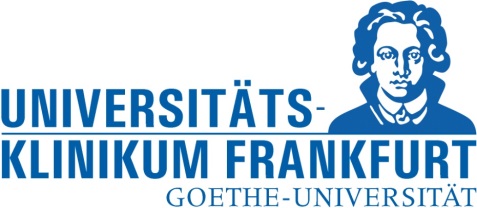 Logbuch für das Praktische Jahr (PJ) am Universitätsklinikum FrankfurtWahltertial „Medizinische Mikrobiologie, Medizinische Virologie und Krankenhaushygiene“im Zentrum der Hygiene mit den Instituten für Medizinische Mikrobiologie und Krankenhaushygiene und Medizinische Virologie (inklusive reisemedizinischer Impfambulanz)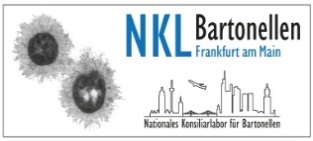 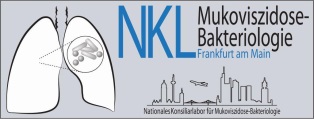 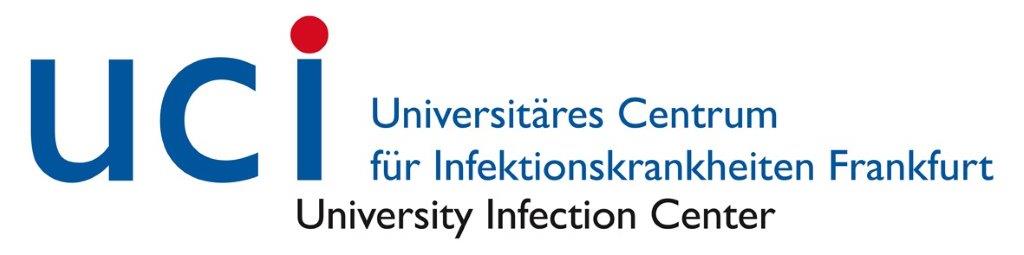 InhaltsverzeichnisEinführung										2Kontaktdaten										3 Wichtige Informationsquellen							4Personalien										5Dokumentation der Unterweisung						5 Rechtliche Aspekte									6Dokumentation der Fehlzeiten							6Regelmäßige Termine								7Rotationen										7Inhalte der Ausbildung								8Dokumentation der Anwesenheit						13Dokumentation durchgeführter Tätigkeiten und erlernter praktischer Methoden/Fähigkeiten 						15Summation und daraus resultierende Gewichtung der erlernten praktischen Fähigkeiten								18Fortbildung										21Strukturierte Feedbackbögen							22EinführungLiebe Studierende:Wir begrüßen Sie herzlich im Zentrum der Hygiene des Universitätsklinikums Frankfurt und freuen uns, dass Sie sich für das Wahlfach Medizinische Mikrobiologie, Medizinische Virologie und Krankenhaushygiene entschieden haben.Das vorliegende PJ-Logbuch soll Ihnen einerseits einen Überblick über die vielfältigen Angebote unseres Zentrums und die zahlreichen Lernziele in den einzelnen Bereichen geben, Ihnen andererseits aber auch das strukturierte Lernen und die Dokumentation des Gelernten erleichtern.Wir begleiten Sie gerne durch Ihre Ausbildung während des PJ-Wahltertials und besonders die Ober- und Fachärzte stehen Ihnen als Ansprechpartner für Ihre Fragen und Probleme zur Verfügung. Gleichzeitig erwarten wir auch von Ihnen ein erhebliches Maß an Eigeninitiative, damit Sie Ihre Zeit in unserem Zentrum möglichst effektiv nutzen können. Zur Vertiefung Ihrer praktischen Ausbildung in unserem Zentrum sollten sich Sie im Vorfeld und/oder parallel zu Ihrem Wahltertial mit den theoretischen Grundlagen und Besonderheiten unseres Faches vertraut machen. Des Weiteren erwarten wir Ihre Anwesenheit bei den regelmäßigen Institutsfortbildungen. Bitte führen Sie Ihr Logbuch gewissenhaft. Es dient Ihnen als Lernzielkontrolle, kann aber auch als Grundlage für die Erstellung eines Zeugnisses genutzt werden. Am Ende des Logbuchs finden Sie Möglichkeit mit Hilfe von Feedbackbögen uns eine Rückmeldung zu geben, wie und in welchen Bereichen wir die Ausbildung verbessern können.Bitte wenden Sie sich bei organisatorischen Fragen oder Problemen an die PJ-Lehrbeauftragten. Wir freuen uns auf eine gute Zeit und Zusammenarbeit mit Ihnen!PD Dr. med. Claudia Brandt Ansprechpartner und Kontaktdaten Wichtige InformationsquellenLehrbücherSuerbaum, Burchard, Kaufmann, Schulz: Medizinische Mikrobiologie und InfektiologieSpringer-Verlag 2016: 49,99 EuroKayser, Böttger, Zinkernagel, Haller, Eckert, Deplazes:Taschenlehrbuch Medizinische MikrobiologieThieme-Verlag 2014: 39,99 EuroHof, Dörries: Duale Reihe – Medizinische MikrobiologieThieme-Verlag 2017: 49,99 EuroGroß: Kurzlehrbuch Medizinische Mikrobiologie und InfektiologieThieme-Verlag 2009: 29,95 EuroInternetDeutsche Gesellschaft für Hygiene und Mikrobiologie: http://www.dghm.org/Gesellschaft für Virologie e.V.: http://www.g-f-v.org/Paul-Ehrlich-Institut: http://www.pei.de/DE/home/de-node.htmlPaul Ehrlich Gesellschaft für Chemotherapie e.V.: http://www.P-e-g.orgRobert-Koch-Institut: http://www.rki.deGesetz zur Bekämpfung und zur Verhütung von Infektionserkrankungen beim Menschen (IfSG): http:///www.gesetze-im-Internet.de/Ifsg/ Arbeitsgemeinschaft der Wissenschaftlichen Medizinischen Fachgesellschaften: http://www.awmf.org/Landesärztekammer Hessen: http://www.laekh.deDeutsche Gesellschaft für Tropenmedizin: http://www.dtg.org/Centers for Disease Control (CDC): http://www.cdc.gov/Weltgesundheitsorganisation (WHO): http://www.who.int/en/Angaben zum/zur StudierendenDauer des Tertials vom ______________ bis ______________□ 1. Tertial	□ 2. Tertial	□ 3. TertialUnterweisung nach Biostoffverordnung, Infektionsschutz und ArbeitssicherheitJeder PJ-Studierende ist verpflichtet, sich zu Beginn des Wahltertials im Fach Med. Mikrobiologie, Med. Virologie und Krankenhaushygiene nach BiostoffV, Infektionsschutz und Arbeitssicherheit unterweisen zu lassen.Durchgeführt am:		______________Unterschrift Dozent:	______________Unterschrift PJ-Studierende:	______________Rechtliche AspekteEs gelten die allgemeinen Bestimmungen der PJ-Ordnung [„Ordnung für das Praktische Jahr im Studiengang Medizin gemäß § 3 der Approbationsordnung für Ärzte an der Johann Wolfgang Goethe-Universität vom 6. November 2014“]. Zusätzliche Informationen finden sich auf der Homepage des Dekanats.http://www.uni-frankfurt.de/54930276/Ordnung-fuer-das-Praktische-Jahr-fuer-Ausfertigung.pdf Dokumentation von FehlzeitenBitte tragen Sie hier Ihre Krankheits- und Urlaubstage sowie alle weiteren Fehltage ein. Urlaub und planbare Fehltage teilen Sie bitte im Vorfeld mit. Im Krankheitsfall melden Sie bitte Ihr Fernbleiben Ihrem betreuenden Arzt.Fehltage gesamt ______________Regelmäßige TermineÄrztebesprechung mit Fallbesprechungen: Mo, Di, Do und Fr, 12:15 - ca. 13:00 Uhr Assistentenbesprechung: Mi, 11:30-12:30 UhrBesprechung Krankenhaushygiene: Mo, 9:30 -11:00 UhrStationsvisiten (Intensivstation) Station C1: Di und Fr, 14:00-15:30 UhrStation 14-2/32-6/32-7: Mo, Di, Do, 15:00 – 16:00 Uhr Impfsprechstunde: Mo und Mi, 15:00-18:00 zusätzliche Termine nach VereinbarungI (Infektions-)board: Mi, 14-tägig, 14:00-15:00 UhrTherapiewechsel-Sprechstunde (HIV-Center): Mi, 14-tägig, 15:00-16:00 UhrRotationenGesamtdauer des Tertials: 16 Wochen Vorgesehene Rotationen: 	8 Wochen Mikrobiologie, 5 Wochen Virologie, 3 Wochen KrankenhaushygieneInhalte der AusbildungZiel unserer Ausbildung ist es, dass Sie den mikrobiologischen, virologischen und krankenhaushygienischen Alltag kennen lernen und unter Aufsicht zunehmend selbständig arbeiten können. Im Vordergrund der Ausbildung stehen die Identifizierung von Krankheitserregern ggf. mit Empfindlichkeitstestung und die Bewertung der Testergebnisse sowie die Interpretation der Befunde. Außerdem sollen Sie alle wichtigen Antiinfektiva mit ihren Indikationen und Nebenwirkungen wie auch die verschiedenen krankenhaushygienischen Maßnahmen und Konsequenzen bei Nachweis von bestimmten Erregern kennen. Am Ende Ihrer Ausbildung sollen Sie in der Lage sein, unter Aufsicht von eines Facharztes oder Oberarztes einen komplexeren mikrobiologischen bzw. virologischen Befund von Untersuchungsmaterialien eines (intensivmedizinischen) Patienten zu erstellen, zu bewerten und den klinischen Kollegen infektiologisch und krankenhaushygienisch zu beraten.Das Erreichen dieses Ziels setzt jedoch solide theoretische Kenntnisse voraus. Für den Erwerb dieser für die praktische Tätigkeit erforderlichen theoretischen Kenntnisse ist auch ein angemessenes Selbststudium zwingend geboten.Die in diesem Logbuch aufgeführten Kenntnisse, Fertigkeiten und Fähigkeiten sollen Sie während des Tertials im Zentrum der Hygiene demonstriert und erläutert bekommen, aber auch wiederholt üben und zum Abschluss des Tertials in der jeweils zugeordneten Gewichtung beherrschen.Gewichtung der Lernziele:D= demonstriert bekommenS= unter Supervision durchführenR= routinemäßig durchführenIn dem vorliegenden Logbuch sind die Lernziele des Praktischen Jahres gewichtet. Sie als PJ-ler sind verpflichtet, sich nach der entsprechenden Gewichtung die Anzahl der beobachteten Demonstrationen, der supervidierten Durchführungen und/oder die routinemäßige Durchführung von Ihrem betreuenden Arzt testieren zu lassen. Einige Fähigkeiten/Fertigkeiten sollen bewusst mehrfach unter Supervision durchgeführt werden. Die angegebene Anzahl sind Mindestanforderungen. Bitte beobachten Sie selbst den Progress der Erfüllung der Anzahl der Tätigkeiten und melden Sie Ihrem Facharzt/Oberarzt rechtzeitig einen sich anbahnenden Verzug. Nutzen Sie zur Einschätzung Ihres eigenen Lernfortschritts auch die Feedbackbögen am Ende dieses Logbuchs.Theoretische KenntnisseIdentifizierung von KrankheitserregernPräanalytik: Auswahl von geeigneten Untersuchungsmaterialien; sachgerechte Gewinnung und Transport, Transportgefäße, Lagerung von Untersuchungsmaterialien, manuelle und automatisierte Anlageverfahren von Patientenmaterial/PrimärmaterialErregeranzucht: Eigenschaften von flüssigen und festen Kulturmedien, Bebrütungsbedingungen auch für anaerobe, anspruchsvoll wachsende, schwer anzüchtbare Bakterien, Mykobakterien und Pilze, automatisierte Kulturverfahren (Blutkulturautomaten, MGIT), semiquantitative Mengenbestimmungen von Bakterien, Anzucht von Viren aus verschiedenen Materialien in Zellkulturen, Kenntnis über geeignete Zellen für die VirusanzuchtMikroskopie: Herstellung von Nativpräparaten und Präparaten mit Standardfärbungen (Gramfärbung, Laktophenolblau) zur Erregerdarstellung in der Lichtmikroskopie, Spezialfärbungen für Pilze, Mykobakterien und Parasiten, Immunfluoreszenzmikroskopie sowie Elektronenmikroskopie zum Nachweis von Viren Erregeridentifizierung: Identifizierung von Bakterien und Pilzen mittels biochemischer und molekularbiologischer Verfahren, Massenspektrometrie, Erkennen zytopathischer Effekte von Viren in der Zellkultur, Anfärben infizierter Zellkulturen mittels markierter AntikörperEmpfindlichkeitstestung:Manuelle Antibiotikaempfindlichkeitstestungen mittels Agardiffusion, Mikrodilution, E-Test sowie automatisierte Verfahren, molekularbiologischer Nachweis von Resistenzgenen, phänotypische und genotypische Resistenztestungen (Herpesviren, HBV, HIV)Antiinfektive Therapie:Wirkmechanismen und Wirkspektren von Antibiotika, Antibiotikagruppen und Leitsubstanzen, Resistenzmechanismen (genotypisch und phänotypisch), pharmakokinetische und pharmakodynamische Parameter, Kombinationstherapien, Dosierung, Therapiedauer, therapeutische Breite, NebenwirkungsprofilIndirekte Erregernachweise:Antikörpernachweis mittels ELISA, Immunoblot, Immunfluoreszenztest, Neutralisationsteste, Komplement-Bindungsreaktionen, Nachweis von Antikörper unterschiedlicher Antikörperklassen, Aviditätsbestimmungen, Berechnung Antikörper-spezifischer IndicesDirekte Erregernachweise:Isolierung des Erregers auf Zellkulturen, molekularbiologischer Erregernachnachweis mittels Amplifikation und Sequenzierung sowie „Realtime“-PCR, immunologischer Antigennachweis Befundbeurteilung und Interpretation:Bewertung der ätiologischen Bedeutung der nachgewiesenen Keime besonders im Kontext von physiologischer Standortflora, Abgrenzung von akuten, chronischen versus länger zurückliegenden Infektionen sowie von Primärinfektionen und Reaktivierungen, Beurteilung von Titerbewegungen, Meldepflicht Fehlermöglichkeiten und Grenzen der Diagnostik:Beeinflussung von Untersuchungsergebnissen durch fehlerhafte Gewinnung, Lagerung oder verzögerten Transport, Einfluss von antiinfektiver Therapie auf das Untersuchungsergebnis, Möglichkeiten und Limitierungen unterschiedlicher Testsysteme, Sensitivität und Spezifität einzelner Teste, Kreuzreaktivität oder Störfaktoren (z. B. Rheumafaktor) Qualitätskontrollen:Rechtliche Vorgaben, Standardarbeitsanweiseung, Ringversuche, internes und externes Audit, Zertifizierung, AkkreditierungTeilnahme an klinischen VisitenInfektionserkrankungen auf Intensivstation:Erlernen und Erkennen klinischer Manifestationen von Infektionserkrankungen Auswahl von geeignetem Patientenmaterial und Untersuchungen zur Erregeridentifizierung (ggf. Stufendiagnostik)Einordnung und Interpretation von mikrobiologischen, virologischen, serologischen und molekularbiologischen Patientenbefunden in der Zusammenschau mit den Symptomen und dem klinischen Erscheinungsbild des PatientenAntiinfektive TherapieEmpfehlungen zur initialen Antibiotika-Therapie bzw. Antibiotikaprophylaxe sowie zur Eskalations- bzw. Deeskalationstherapie, präemptiven antiviralen Therapie nach OrgantransplantationErkennen von Nebenwirkungen und Interaktionen von antiinfektiven SubstanzenEmpfehlung zur Wirkspiegelbestimmung, ggf. Dosierungsanpassung z. B. bei Niereninsuffizienz Störfaktoren (z. B. Rheumafaktor) Restriktiver Antibiotikagebrauch auf IntensivstationBewertung der lokalen Resistenzsituation einer StationMitarbeit bei der Erstellung von Leitlinien, „antibiotic stewardship“Krankenhaushygiene AspektePrävention nosokomialer InfektionenIndikation für AufnahmescreeningNachweis und Bedeutung sog. Krankenhauskeime MRE (multiresistente Erreger, z. B. MRSA, VRE, ESBL, 3MRGN/4MRGN), Surveillance von nosokomialen Infektionen, Stations- bzw. BereichsbegehungenKrankenhaushygienische Maßnahmen Indikationen und Durchführung von Umgebungsuntersuchungen und DesinfektionsmaßnahmenIndikation für und Umsetzung von Isolation und DekolonisationStruktur und wichtige Inhalte des HygieneplansAusbruchsmanagement Epidemische Kurven, „Line List“, Umgebungsuntersuchungen, Klonalitätsanalysen, Meldewesen nach IfSG, Interaktion mit AufsichtsbehördenImpfsprechstunde (Reisemedizinische Impfambulanz)ImpfempfehlungenSTIKO-empfohlene Standard- und Indikationsimpfungen bei Kindern und Erwachsenen, ReiseimpfungenAufklärungsgespräch und Impfung Aufklärung von Kontraindikationen und über die Erkrankung, gegen die geimpft wird, über Impfreaktionen und NebenwirkungenDokumentation von Impfungen, rechtliche Aspekte Umgang mit Impfstoffen (Lagerung, Handhabung, Applikationsorte, Informationsbeschaffung zu Impfungen und Impffragen) Verfahren bei Verdacht auf einen ImpfschadenWeitere Prophylaxemaßnahmen zum Schutz von InfektionserkrankungenExpositionsprophylaxe (Dengue, Malaria u.a.)Chemoprophylaxe Malaria (Präparate, Einnahmemodus) Hygienemaßnahmen zur Vermeidung von Erkrankungen Besonderheiten bei Reisenden mit Vorerkrankungen, Reisen mit KindernDokumentation von Anwesenheit Dokumentation der Teilnahme an der ImpfsprechstundeDokumentation der Teilnahme an klinischen VisitenDokumentation durchgeführter Tätigkeiten und erlernter praktischer Methoden/FähigkeitenBitte dokumentieren Sie in Form von Strichlisten die Anzahl der beobachteten (D) und unter Supervision selbständig durchgeführten (S) Tätigkeiten! Summation und daraus resultierende Gewichtung der erlernten praktischen FähigkeitenBitte dokumentieren Sie die Summe der beobachteten (D) und der unter Supervision selbständig durchgeführten Tätigkeiten (S) aus den drei durchlaufenen Rotationen. Für ausgewählte Tätigkeiten kann optional nach Erreichen der Sollzahl die Gewichtung Routine (R) erreicht werden. Die Korrektheit der Angaben wird hiermit bescheinigt:FortbildungGrundsätzlich erwarten wir von Ihnen, dass Sie sich selbständig mit dem theoretischen Hintergrund zu den praktischen Tätigkeiten in den einzelnen Gebieten unseres Faches beschäftigen. Es findet regelmäßig einmal im Monat eine abteilungsinterne Fortbildung mittwochs um 13:30 Uhr sowie interdisziplinäre Fortbildungen mit externen Gästen dienstags um 17 Uhr statt, in der spezielle Themen unseres Faches behandelt werden. Ebenso werden montags, dienstags, donnerstags und freitags in der Ärztebesprechung Fälle vorgestellt. Ihre Teilnahme an diesen Veranstaltungen ist verpflichtend.    Teilnahme an FortbildungenStrukturierter Feedbackbogen: Med. Mikrobiologie1: meine Erwartungen weit übertroffen 2: meine Erwartungen übertroffen3: meine Erwartungen erfüllt4: grenzwertig5: unter meinen Erwartungen6: weit unter meinen Erwartungen Frankfurt, ___________________________________________		__________________________Unterschrift, Lehrbeauftragte		Unterschrift, StudierenderStrukturierter Feedbackbogen: Med. Virologie1: meine Erwartungen weit übertroffen 2: meine Erwartungen übertroffen3: meine Erwartungen erfüllt4: grenzwertig5: unter meinen Erwartungen6: weit unter meinen Erwartungen Frankfurt, ___________________________________________		__________________________Unterschrift, Lehrbeauftragte		Unterschrift, StudierenderStrukturierter Feedbackbogen: Krankenhaushygiene1: meine Erwartungen weit übertroffen 2: meine Erwartungen übertroffen3: meine Erwartungen erfüllt4: grenzwertig5: unter meinen Erwartungen6: weit unter meinen Erwartungen Frankfurt, ___________________________________________		__________________________Unterschrift, Lehrbeauftragte		Unterschrift, StudierenderPJ-Lehrbeauftragte: Frau PD Dr. Claudia BrandtE-Mail: claudia.brandt@kgu.de069-6301-5045Stellvertretende Lehrbeauftragte: Frau Dr. Imke FriedrichsE-Mail: imke.friedrichs@kgu.de069-6301-83062Institut für Medizinische Mikrobiologie und KrankenhaushygieneDirektor: Prof. Dr. med. V. A. J. KempfE-Mail Sekretariat: Manuela.McGarry@kgu.de 069-6301-5019Institut für Medizinische VirologieKomm. Direktor: Prof. Dr. med. V. A. J. KempfE-Mail Sekretariat: Sonja.Carstens@kgu.de069-6301-5219Name, VornameGeburtsdatumGeburtsortAnschriftMatrikelnummerE-MailTelefonAnzahl Fehltagevon – bisUnterschrift des betreuenden ArztesRotationZeitraumMed. MikrobiologieKlinische VisitenMed. VirologieImpfsprechstundeKrankenhaushygieneBereich/Laborabsolviert (von – bis)Unterschrift Arzt/ÄrztinMikrobiologieMikrobiologieMikrobiologieUrinlaborVarialaborStuhllabor/ParasitologieMykologieBlutkulturlaborSerologielaborMolekularbiologielaborTuberkulose-LaborVirologieVirologieVirologieSerologielaborPCR-LaborVirusisolierungElektronenmikroskopieKrankenhaushygieneKrankenhaushygieneKrankenhaushygieneKrankenhaushygieneHygienelaborSurveillanceBegehungenEreignismanagementBesondere EinsätzeNKL BartonellaNKL MukoviszidoseDatum (Woche)Unterschrift Arzt/Ärztin1.2.3.4.5.Station C1 Datum (Woche)Unterschrift Arzt/Ärztin1.2.3.4.5.6.7.8.Kinderklinik Datum (Woche)Unterschrift Arzt/Ärztin1.2.3.4.5.6.7.8.Demonstration (D)Durchgeführt unter Supervision (S) Mikrobiologie/VirologieMikrobiologie/VirologieMikrobiologie/VirologieAnlegen von Patientenproben (Blut, Liquores, Punktate, Urin, Stuhl, Abstriche)Lichtmikroskopie (nativ, Färbung nach Gram, Giemsa, Laktophenolblau-, Calcofluor-färbung, dicker Tropfen, Blutausstrich) von Patientenproben bzw. Kulturen, Elektronenmikroskopie von PatietenprobenAutomatisierte (MALDI-TOF, VITEK) oder biochemische Identifizierung (API, Bunte Reihe) von Bakterien und Pilzen, Identifizierung von Viren mittels zytopathischer Effekte Agglutinationsreaktionen (Koagulasereaktion, Gruppenantigen-, Serovarbestimmungen), Nachweis von Antigenen bakterieller Meningitiserreger aus Liquor, Malariaantigenen im Blut, Protozoen im StuhlBestimmung der Glutamatdehydrogenase-Aktivität im Stuhl Automatisierte und manuelle (Plättchentest, E-Test, Mikrodilution) Erstellung von Resistogrammen, molekularbiologische –Resistenzbestimmung (HIV)Identifizierung von MRE (MRSA, VRE, 3 bzw.4MRGN)Beurteilung mikrobiologischer/virologischer  Befunde aus Blut, Liquor, Stuhl, Urin und unterschiedlichen oberflächlichen oder invasiv gewonnenen( intraoperativen) Patientenmaterialien Erregernachweis und Typisierung mittels PCR (Thermocycler, Lightcycler, Geneexpert, BD Max, Smartcycler, Biofire, Cepheid)Molekularbiologischer Nachweis von ResistenzgenenBeurteilung molekularbiologischer Befunde von bakteriellen, virologischen, mykologischen und parasitären ErregernAutomatisierte (BEPIII, Vidas, Architect, Liaison) oder manuelle (ELISA, Immunfluoreszenz, Neutralisation, Westernblot/Immunoblot) Bestimmung von Antikörpertitern und Antikörperklassen Nachweis von mikrobiellen Antigenen aus Liquor, Urin, Blut, Bronchialsekret (bakterielle Meningitiserreger, Legionellen, Aspergillen, Cryptococcen), Nachweis von CMV-Antigenen (pp65-Antigen) aus Blut Aviditätsbestimmungen von Antikörpern (Vidas, Architect)Berechnung Antikörper-spezifischer Indices (Borreliose, Lues, Masern, Mumps, Röteln, HSV, VZV, MRZ-Reaktion)Beurteilung serologischer Befunde von bakteriellen, virologischen, mykologischen und parasitären ErregernƔ-Interferon-Release-Assay (Quantiferon®)Biochemischer und molekularbiologsicher Nachweis von MykobakterienKonventioneller und molekularbiologischer Nachweis von Resistenzen bei MykobakterienBeurteilung mykobakterieller BefundeKlinische VisiteKlinische VisiteKlinische VisiteInfektiologische AnamneseerhebungBeratung zur Fokussuche und MaterialgewinnungBeratung und Überwachung der antiinfektiven Therapie Empfehlungen bei MRE-Nachweis Empfehlungen zur Infektionsprävention, z. B. bei ausgeprägter Immunsuppression, nach MilzextirpationKrankenhaushygiene (u.a.)Krankenhaushygiene (u.a.)Krankenhaushygiene (u.a.)Dokumentation und Meldung von multiresistenten InfektionserregernIndikationsstellung von HygienemaßnahmenStationsbegehungSurveillance nosokomialer Infektionen (KISS) ImpfambulanzImpfambulanzImpfambulanzIndikationsstellung/Kontraindikationsstellung von SchutzimpfungenDurchführung von SchutzimpfungenMikrobiologie mit Klinischer VisiteAnzahlDSollDAnzahlSSollSAnzahl>>Soll RBefundung und Interpretation bei Nachweis von Pathogenen in:- Blutkultur- Liquor- Urin- Stuhl- intraop. Proben50105025505010502550Befundung und Interpretation bei Hinweis auf:- Toxoplasmose- Lues- Borreliose- Legionellose- Tuberkulose- Malaria10101015351010131Befundung und Interpretation bei positivem- MRE-Screening3020Fallvorstellung von mitbetreuten klinischen Fällen (Ärztebesprechung)8KrankenhaushygieneAnzahlDSollDAnzahlSSollSAnzahl>>Soll RKrankenhaushygienische Begehungen auf Station102Erstellung und Interpretation epidemischer Kurven21Untersuchung nach Trinkwasserverordnung, Sterilitätsuntersuchungen2510(Ausbruchsmanagement)(1)Surveillance nosokomialer Infektionen, (KISS)105Fallvorstellung mitbetreuter krankenhaushygienischer Fälle5Virologie AnzahlDSollDAnzahlSSollDAnzahl>>Soll RBefundung und Interpretation bei Hinweis auf:- HIV- HBV- HCV- CMV- HSV- EBV- Denguevirus- Chikungunyavirus101010101010105101010101010105Interpretation von Immunitätsbestimmungen- Masern- Mumps- Röteln151515151515Befundung und Interpretation von Untersuchungs-ergebnissen im Rahmen von Nadelstichverletzungen (D-Arzt-Befunde)1010Fallvorstellung nach Teilnahme an der Therapiewechselsprechstunde11ImpfsprechstundeAnzahlDSollDAnzahlSSollDAnzahl>>Soll RImpfstatus erheben1010Indikationsstellung Standardimpfung1010Indikationsstellung Reiseimpfung1010Durchführung einer Schutzimpfung (i.m., s.c., oral)2020RotationUnterschrift Oberarzt/FacharztMed. MikrobiologieKlinische VisitenMed. VirologieImpfsprechstundeKrankenhaushygieneDatumThemaBitte schätzen Sie die folgenden Aspekte anhand der Skala 1-6 ein123456Probenanlage, Weiterverarbeitung und Kulturbefundung in Varia, Blutkultur-, Urin- StuhllaborProbenanlage, Weiterverarbeitung und Kulturbefundung im L3-LaborSerologische Testdurchführung und Befundung Molekularbiologische Testdurchführung und BefundungKlinische Visite und Fallvorstellung C1Klinische Visite und Fallvorstellung KinderklinikGesamteindruckWas war gutWas könnte verbessert werdenBitte schätzen Sie die folgenden Aspekte anhand der Skala 1-6 ein123456Elektronenmikroskopie Serologische Testdurchführung und Befundung Molekularbiologische Testdurchführung und BefundungVirusisolierungReisemedizinische Impfambulanz GesamteindruckWas war gutWas könnte verbessert werdenBitte schätzen Sie die folgenden Aspekte anhand der Skala 1-6 ein123456InfektionspräventionSurveillance nosokomialer InfektionenStations-bzw. BereichsbegehungenGgf. AusbruchsmanagementGesamteindruckWas war gutWas könnte verbessert werden